Rallye Trompes Oyonnaxien 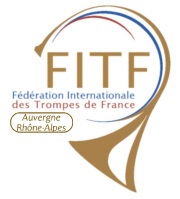 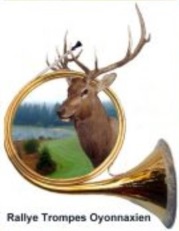 INSCRIPTION DES SONNEURS ET ACCOMPAGNANTS AU DEJEUNERRASSEMBLEMENT/CONCOURS DE LA REGION AUVERGNE RHONES-ALPESOyonnax, le 12 juin 2022▪ Nom du groupe : 	……………………………………………………………………………..…  Adresse : 		……………………………………………………………………………………..…▪ Nom du responsable sur le terrain le jour du concours : ……………………….………….  Portable : …………………………		Adresse mail : ………………………………………….▪ Règlement de : …………… repas x 23 € = …………… €Établir un chèque bancaire à l’ordre de RTO (Rallye Trompes Oyonnaxien)  à retourner au plus tard le 15 Mars à l’adresse suivante :		M. GIRARD Jean-Pierre                      1 Rue des Epinettes                        01100 APREMONTVotre inscription au rassemblement/concours sera validée par le règlement anticipé des repas de vos sonneurs et de vos accompagnants.